VETERAN FOURS HEAD 2023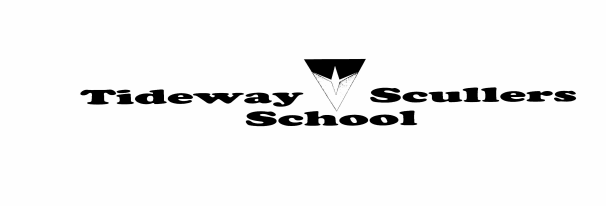 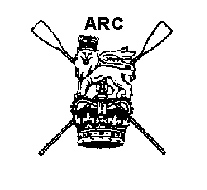 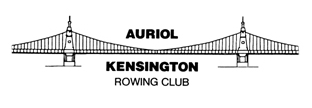 SAFETY AND MARSHALLING INSTRUCTIONS
FOR CAPTAINS, COXSWAINS AND STEERSTo be rowed on Saturday 4th November 2023, starting at 09.30 from the University Stone, Chiswick, to Putney Pier, Putney, on the ebb tide.SAFETY IS THE RESPONSIBILITY OF ALL. A crew that is unaware of these instructions or simply ignores them is a danger to itself and all other crews. A crew that is considered dangerous will be prevented from racing or, if acting dangerously during the race, risks a time penalty or disqualification.It is the responsibility of club captains to ensure all their coxes and steers:Are competent to be ‘masters’ of the vessel, Have read and know the relevant parts of the Tideway Code and As well as having read these instructions also understand them. All crews must make their own risk assessment on the day of the race, taking into account their personal circumstances and fitness. All participants must be aware of their responsibility to themselves and others with regards to their ability to take part safely in the conditions as they find them on the day of the event.All crews must comply with the regulations laid down in the British Rowing Rules of Racing and Row Safe Code. In particular, club captains must ensure that all competitors are aware of sections 3.6 and 7.3 of Row Safe, regarding safety aids and swimming ability.All crews should be aware of the Tideway Code.All crews should be aware of the race abandonment plan and emergency incident management plans that are at the end of this document. In addition, also please take heed of the bad weather procedure document on the website and check in the week of the race for weather updates on the website and via X (Twitter) (@vetfourshead). All crews must be aware of the PLA Flag Warning system for the ebb tide; the current flag status is also shown on the race website. Any crews or clubs that participate in private racing in the event of a race cancellation or abandonment will be reported to the PLA, who may see fit to take action against the club(s) involved. It is the responsibility of individual crews to ensure that their equipment fully meets the requirements of the British Rowing Row Safe Code, including issues of buoyancy, the integrity of closed compartments, bow balls, heel restraints and steering gear. The Race Committee Chair will decide appropriate penalties for crews found failing to comply with the code; these will include disqualification for serious breaches.Should a crew have a mechanical breakdown or steering failure it is essential that the crew stop racing and notify an official of the problem. It important that crews do not put themselves and others at risk by trying to finish the race with defective steering.If a member of the crew should fall out of the boat, the crew must stop and help. Shout loudly to any crew behind to warn them. Following crews must take avoiding action and all crews must alert rescue craft immediately.It is recommended, but is not mandatory, that crews carry a mobile phone on board. If the emergency services [dial 999/119] need to be called, either using a mobile phone held by the crew or a spectator’s phone, the services of the Coastguard should be requested when speaking to the emergency services operator.Eight safety launches will be in position along the course. Anyone in need of assistance should notify a marshal or observer who will be able to summon help on his/her radio. Crews should use the International Safety Signal (slowly and repeatedly raising and lowering arms outstretched to either side) when asking for help. LOCATIONS OF SAFETY BOATS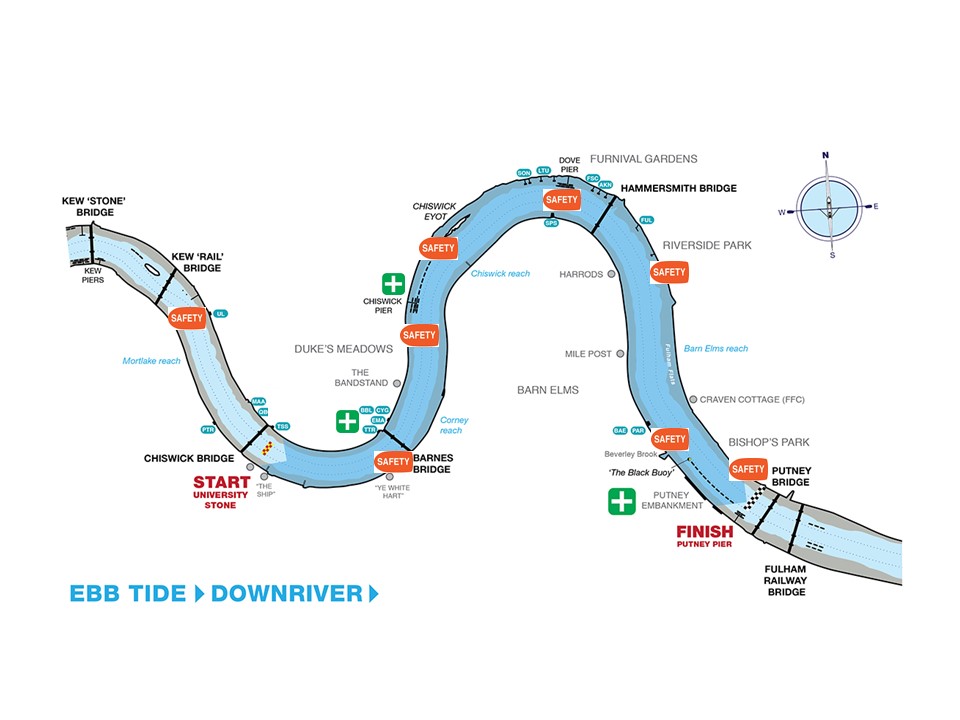 Safety launches will follow the last boat(s) back to Chiswick Bridge. This will be done with reasonable attention as to which is the last boat on the river returning to Chiswick. Any crews that stop and disembark on the way back, but then subsequently re-boat, will not be part of the safety roll-up of the race.It is advised that, in the interests of spectator and bystander safety, supporters and coaches following the race on bicycles take due care. Para medics will be available at:Barnes Bridge (dedicated launch)Chiswick Pier (Nurse Reserve deploy by launch if necessary)Putney (Embankment by London Rowing Club).The river is closed to other river users from 08.30 until 12.30, (see Notice to Mariners U20 of 2023). Prior to and post the river closure normal navigational rules apply and must be known and obeyed. During the race crews must follow the race rules, but this does not absolve a crew from its responsibility to navigate a safe course at all times. Normal Tideway navigation rules must be obeyed except where specified by these instructions during the river closure. Crews seeking further clarification should consult the PLA or TRRC websites, or ask club or regional water safety advisors.British Rowing insurance for the event will only be valid for UK residents defined as being resident for six [6] months or more. Competitors who do not meet these criteria will not be covered by this insurance policy.Crews affiliated to any rowing association outside of Britain that is recognised by British Rowing or World Rowing do not have register with British Rowing but must have third-party liability insurance.Marshalling InstructionsSubstitutionsALL substitutions must be declared by 09.15 on race day.Substitutions may be made on the British Rowing Online Entry system up until 09.15 on Saturday 4th November. Please e-mail the entries secretary (vetfoursheadentries@gmail.com) with any queries.NumbersNumber collectionNumbers will be delivered on Thursday 2nd November and will be available at designated collection points on the morning of the race. Please collect your number before going afloat for the race.IMPORTANT: Crews must notify the entries secretary (vetfoursheadentries@gmail.com) of any changes to host club by noon on Wednesday 1st November.Crews boating from Putney (including Barn Elms) collect their numbers from VESTA ROWING CLUBCrews boating from Hammersmith (including Fulham Reach) collect their numbers from SONS OF THE THAMESCrews boating from the Civil Service Boathouse (aka Cygnet/Barnes Bridge Ladies) should go direct to their host clubs, where their numbers will be waiting.Crews boating from Tideway Scullers School and all clubs upstream of Chiswick Bridge collect their numbers from TIDEWAY SCULLERS SCHOOLDisplaying numbersCrews will be issued with one Empacher number plate and two linen numbers.The Empacher number plate must be securely affixed to the bow of the boat. Please avoid using a screw which can damage the number and use tape if needed. Crews without a bow number cannot be guaranteed a finishing time.One linen number must be securely fastened, at least at each corner, but preferably with four safety pins – to the back of the bow person (NOT the cox) so as to be visible when racing (i.e. on racing kit).The second linen number should be fixed to the back of the bow person (NOT the cox) so as to be visible in transit and when marshalling prior to the race (i.e. on warm-up kit). Number returnAfter the race, Empacher number plates must be returned undamaged to the race committee, or a charge of £15 will be incurred.On the day, numbers can be returned to the bags/boxes at the number collection points. Number plates may also be returned by post, to arrive by 15th November Please e-mail vetfoursheadnumbers@gmail.com for the address.Any crew that has not returned its number by 15th November, or have lost or damaged their number by whatever means, including altercations with other crews, will be charged £15 for its replacement. The Treasurer will contact those crews by e-mail to arrange payment.BoatingCrews must not boat unless their equipment is in full working order.Crews are advised to boat so as to reach their marshalling position in good time. It is the absolute responsibility of crews and their captains to ensure that this happens.Marshalling positionsAll crews must be in their marshalling positions by 09.15. No crews may ‘slot in’ to their divisions by boating late. Any crew doing so risks a time penalty or disqualification.Crews must pay due attention to other boats and marshals’ launches to avoid collisions during marshalling.Crews will assemble in four divisions:Division 1 (crew numbers 1 to 60) will marshal on Middlesex between Chiswick Quay Marina and the University of London boathouse, with bows pointing upstream and blades in contact with the bank (if safe) Crew 1 will be just upstream of Chiswick Quay Marina.Division 2 (crew numbers 61 to 129) will marshal on Surrey between Putney Town old Steps and 100m downriver of Kew ‘Rail’ Bridge (just outside the Restricted Zone), with bows pointing upstream and blades in contact with the bank (if safe) Crew 61 will be just upstream of the Putney Town old Steps.Division 3 (crew numbers 130 to 190) will marshal on Middlesex between the green buoy above Barnes Bridge and Tideway Scullers School, with bows pointing upstream and blades in contact with the bank if safe. Crew 190 will be just downstream of Tideway Scullers School, and crew 130 will be the nearest to Barnes Bridge. Crews will proceed through Chiswick Bridge when directed by the marshals after the departure of Division 1 and will take up the positions vacated by the crews in Division 1. Division 4 (crew numbers 191 to 260) will marshal on Surrey below Chiswick Bridge. Marshalling will be the same as for Division 3, i.e. the highest-numbered crew (crew 260) will be nearest to Chiswick Bridge and the division will move upstream after the departure of Division 2 as directed by the marshals, the highest-numbered crew being opposite the University of London boathouse.Crews marshalling near Chiswick, Kew and Barnes Bridges are to remember the 75m exclusion zones.MAP OF MARSHALLING POSITIONS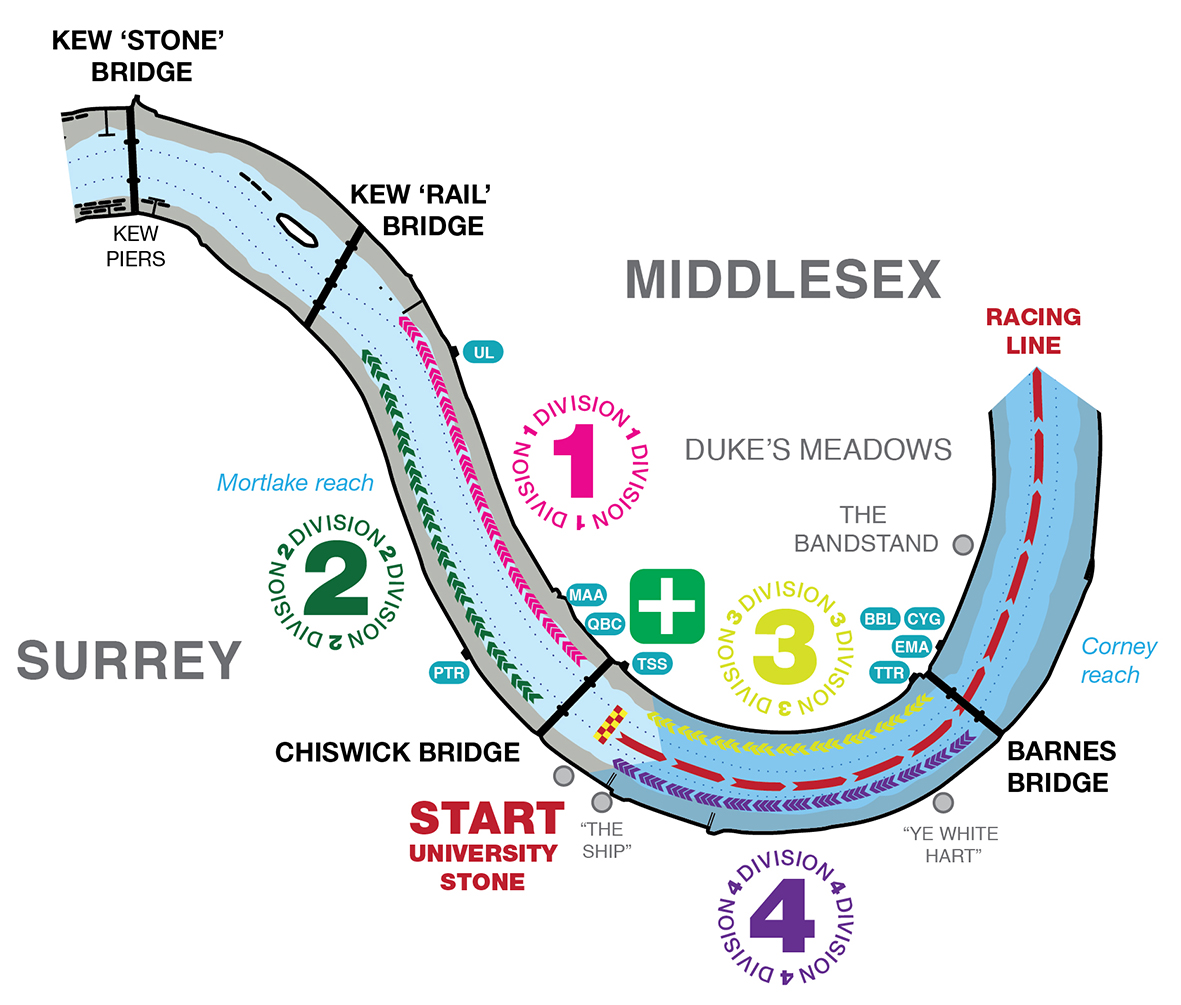 Once established in their marshalling positions, crews must keep in single file in line astern with their bows pointing upstream and keep as close to the bank as possible. Boats must maintain their position against the tide and neither allow themselves to become bunched together or allow gaps to develop between adjacent crews.Crews must not row at or above race pressure between Barnes and Kew bridges after 09.00 unless specifically directed by a marshal or observer.After 09.15 late crews must wait below Chiswick Bridge on Surrey at the end of Division 4. Under no circumstances should crews attempt to cross the river after 09.15 unless instructed to do so by a marshal. The start of the raceThe race will start on time and without reference to absentees. Five minutes prior to the start, marshals will issue a verbal notice to crews. Crews in Division 1 should remove non-racing clothing. On instructions from marshals, crews will turn, taking their bows out into the centre of the river. Do not ‘spin turn’ close in to the shore. Crews will then proceed downstream to the start in numerical order leaving 1–2 lengths of clear water between crews.Crews must pass through the centre span of Chiswick Bridge.Crews will receive the instruction ‘[Number] … Go!’ from the Starter and timing will start at the University Stone.Division 2 crews will be instructed to turn in order that they are ready to follow the last crews of Division 1 down to the start line. The same will apply for Divisions 3 and 4. Crews should remain vigilant and ensure they are ready to turn when required.During the raceCoxswains and steers should maintain what they consider to be their best course, but MUST fully give way to overtaking crews by moving out of the stream. Observers will be posted at points along the course, and failure to observe this rule may result in time penalties, or, in extreme cases, lead to disqualification. Crews wishing to register an objection must do so to the Race Committee Chair within 30 minutes of the last crew crossing the finish. Please call Luke Howells on 07773 849505 if you wish to lodge an objection or go to the Chiswick Pier House (The Pier House, Corney Reach Way, London W4 2UG). No objections of this nature will be considered after the results have been announced.Crews must pass through the centre spans of Hammersmith, Barnes and Chiswick bridges.After the race: the finish areaTo ensure a finish time is recorded and to avoid disqualification, all crews must approach the finish on the Middlesex side of the moored boats at Putney, keeping a safe distance from the boats and from the Black Buoy. CARE MUST BE TAKEN TO KEEP A GOOD LOOK OUT at this stage of the race, when tired and nearly finished.Crews must not easy on the finish line at Putney Pier, but must paddle down through Putney Bridge and Fulham Railway Bridge then turn towards the Surrey bank.IMPORTANT 2023: all returning crews must return through arch 4 of Putney Bridge. This is due to the placing of mooring buoys in the location of where a proposed new pier will be situated – the buoys are being used as a test for the autumn heads. Note arch 5 is on the Putney embankment side, so arch 4 is the second arch.The instructions of marshals at the finish must be quickly and accurately adhered to.After the race: returning to your boathouseCrews should proceed on the Surrey side of Putney Bridge and of the moored boats, paying due attention to crews disembarking at Putney.Crews returning to boathouses above Putney should stay on the Surrey shore as close as is safe and practicable to the bank and must not row two abreast at all, unless overtaking. Crews returning to Hammersmith may cross above Hammersmith Bridge at the direction of a marshal/observer only.After the last racing crew has passed Chiswick Pier crews returning to boathouses above this point may cross to Middlesex at the Chiswick Steps crossing. However, if crews are still racing, returning crews must remain on Surrey and cross at the direction of a marshal/observer only.Above all, crews returning to their boathouses must not impede crews racing and must accordingly give way to these crews. Failure to do so may result in a penalty or disqualification.CIRCULATION PATTERN AT THE FINISH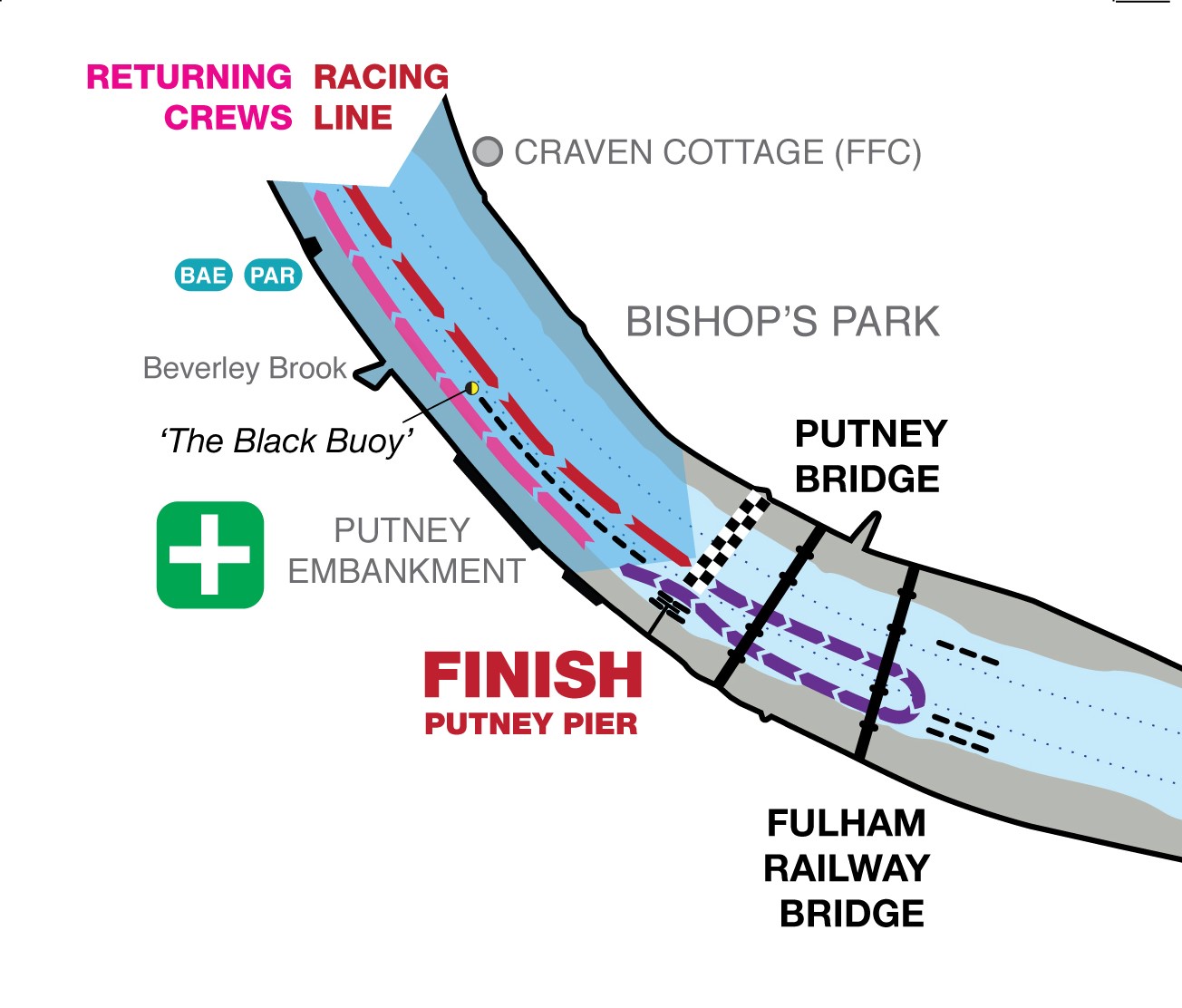 General informationThe Veteran Fours Head is run for the benefit of the competitors. It endeavours to provide an enjoyable and fair race for all. Please obey marshals’ instructions at all times; however, this does not negate your responsibility as masters of the vessel for the safe navigation of your craft.For the purposes of the event’s insurance, the event is deemed to commence at 08.30 and ends at 12.30.Provisional Results will be posted as soon as possible after the race on the web site www.vetfourshead.com Abandonment Plan and Emergency Incident ManagementIf the race has to be abandoned at any time while crews are marshalling or racing, the following procedure will apply and be strictly adhered to:Crews, on hearing instructions from marshals will immediately STOP. They will wait to be instructed on how and where to proceed by a marshal. They must maintain a sharp lookout for other crews in the vicinity who may not have heard or seen the warnings and are continuing with marshalling or racing. If necessary they must move to avoid any collision with such a crew. Marshals will wait for instructions from the Chief Marshal, who will be in constant communication with the Safety Advisor, and once the cause and location of the problem has been determined she will proceed to put the abandonment plan into operation.Depending on where crews have boated, whether or not the race has started and the number of crews still being marshalled, they may be asked to either paddle lightly upstream under the direction of the marshals (if they have boated from upstream of the marshalling area), or turn on to one of the banks and wait to be sent downstream if they boated from one of the clubs at or below the Mile Post. A crew may be asked to proceed upstream of all marshalling crews before turning on to one of the banks. N.B. Please ensure that all crews check for any alterations to the marshalling instructions on the race website, www.vetfourshead.com, the day before the race. Notification of any such alterations will also be made via X (Twitter) – @vetfoursheadIn case of emergency, the call sign ‘Mayday, Mayday’ will be used, after which COMPLETE RADIO SILENCE must be maintained by all radio users except the person involved in the incident. They will communicate with Race Control who will in turn give instructions to all other marshals/umpires which instructions will relate to the severity and complexity of the incident.Chief Marshal
November 2023ONLY IN THE CASE OF A SHORTENED COURSE THE FOLLOWING MARSHALLING WILL COME INTO FORCEIf for whatever reason the race has to be shortened, the finish will be moved to the British Rowing Pontoon as set out in the map below.A decision regarding shortening the race will be communicated via the event’s X (Twitter) feed, and by all marshals to crews on the water.Circulation patterns at the finish of the shortened course are shown below. 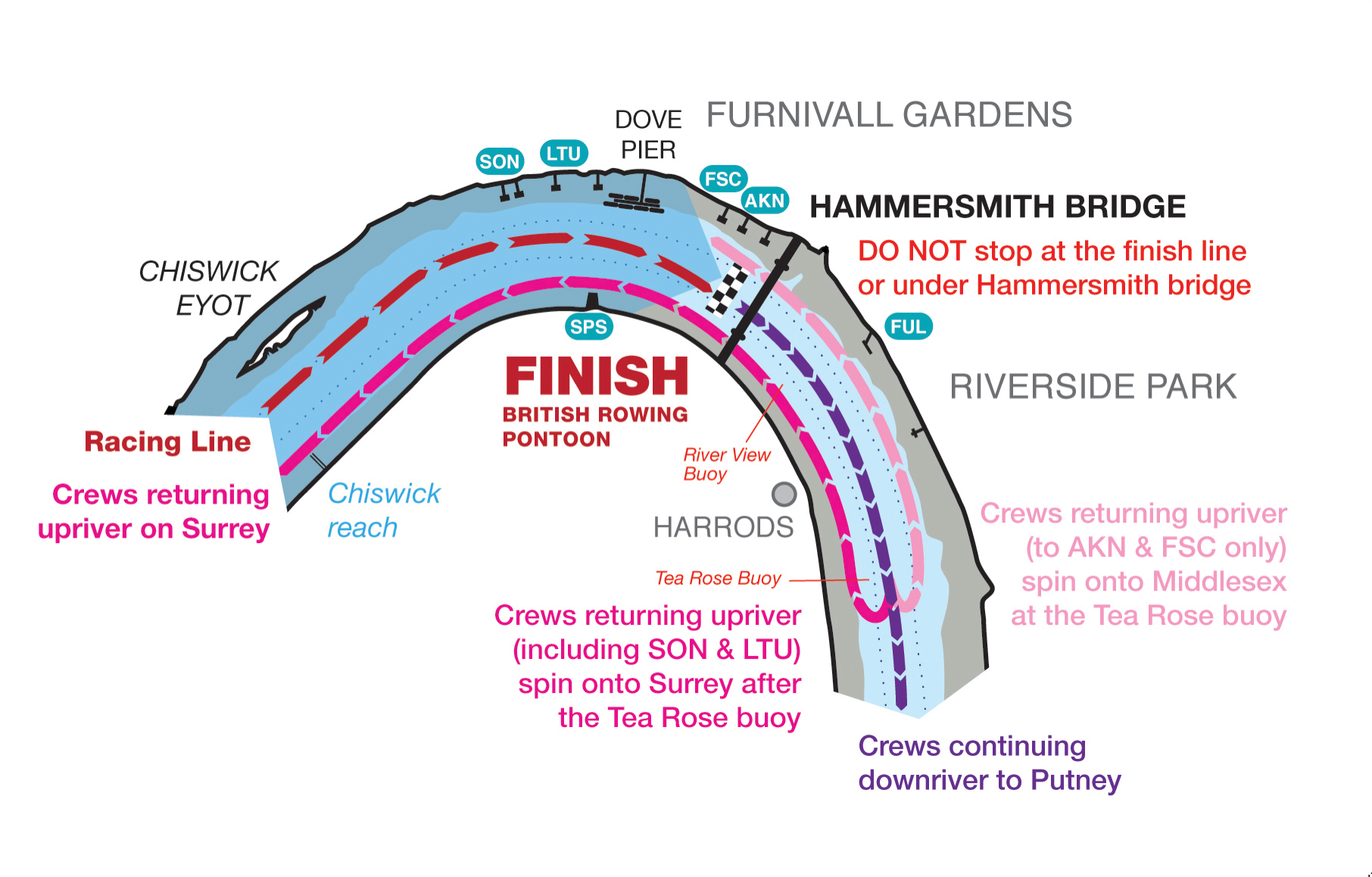 Collection pointHost clubsVesta Rowing ClubBarn Elms, Crabtree, London, Thames, Vesta, Westminster SchoolSons of the ThamesAuriol Kensington, Fulham Reach, Furnivall, Sons of the ThamesCivil Service (Barnes Bridge Ladies/Cygnet)Barnes Bridge Ladies, CygnetTideway Scullers SchoolMortlake, Anglian & Alpha, Putney Town, Quintin, Team Keane, Tideway Scullers School, University of London